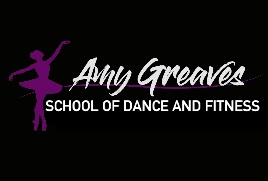 What should you wear in class? How to place an AGSOD MERCHANDISE order? How to order? 1. Email your order to this email address: agsoduniformorder@outlook.com.2. In the email include your child's full name, items needed, size and the name you want on if you’re ordering a bottle or bag. 3. Transfer payment using ref 'UNIFORM.' If payment is not made your order will not be placed. 4. Order deadlines: 11th September25th Sept  6th Nov 8th Jan 5th March 30th April 11th June Refund policy and other 1. AGSOD merchandise is non-refundable or exchangeable. Therefore please ensure you order the correct size. 2. Orders are placed at the end of the first week of each half term. Exact dates are below.3. Payment must be made for the order to be placed. 4. Orders can take up to 2-3 weeks to arrive. Due to COVID and BREXIT my supplier is experiencing some delays on certain items. I will keep you informed if any items are delayed. 5. Please only place orders through the official email. Do not text or WhatsApp orders. 6. I only order AGSOD merchandise. If you require other general dance wear, please see the links above. The links are for guidance only, if you can find the same items cheaper else wear that’s absolutely fine. Or below are addresses to local dance shops: Dancique 82 Bristol St, Southside, Birmingham B5 7AHDance Scene and Foot Steps 1531 Stratford Rd, Birmingham B28 9JABallet & Tap Please order your own general dancewear. Toddler & Parent Class: Please allow your toddlers to wear what they want to class. As long as they can move around safely. An AGSOD unisex t-shirt and hoodie sweatshirt is available to order, if you require it. I would advise purchasing ballet shoes for your child. Diddy Dance (Sat 9am):Lilac leotard with attached skirt, white ballet socks. https://www.dancedirect.com/10-1st-position-amy-skirted-leotardPink leather full sole ballet shoes with elastic.https://www.dancedirect.com/cz205b-capezio-daisy-ballet-shoes-leather-mediumBlack low heel tap shoes. https://www.dancedirect.com/lht-1st-position-low-heel-pu-tap-shoesPurple crossover cardigan is optional for winter months.https://www.dancedirect.com/cxo-1st-position-cotton-poly-x-over-cardigan-3-4-length-sleevesMove Makers (Sat 10:30am): Plain black leotardhttps://www.dancedirect.com/dancewear/leotards/black-leotardsPink or black ballet tights or plain black leggings.https://www.dancedirect.com/dancewear/leotards/black-leotardsPink leather full sole ballet shoes with elastic. https://www.dancedirect.com/cz205b-capezio-daisy-ballet-shoes-leather-mediumBlack low heel tap shoes with heel taps. https://www.dancedirect.com/lht-1st-position-low-heel-pu-tap-shoesBlack crossover cardigan is optional for winter months.https://www.dancedirect.com/cxo-1st-position-cotton-poly-x-over-cardigan-3-4-length-sleevesDance Crew (Sat afternoon), Dance Squad (Wednesdays) & Dance Warriors (Thursday): Black leotardhttps://www.dancedirect.com/dancewear/leotards/black-leotardsBlack or pink ballet tights or black leggingshttps://www.dancedirect.com/dancewear/leotards/black-leotardsSplit sole ballet shoes with elastic. https://www.dancedirect.com/sscp-1st-position-pink-canvas-split-sole-ballet-shoesBlack tap shoes either low heel or Cuban heel. Teletone taps are advised. https://www.dancedirect.com/dance-shoes/tap-shoes/leather-tap-shoesCommercialAcro & CheerContemporary Musical Theatre Can be ordered through the dance school. Option 1: AGSOD t shirt or vest (for seniors). With plain black leggings or shorts. (Black joggers or shorts for boys) Option 2: Black leotard with plain black leggings or shorts. Footwear: Black socks and black jazz shoes or sneakers. 